                                                         Дружеская встреча.     В Заиграевском социально-реабилитационном центре для несовершеннолетних  08.02.2023 года состоялась встреча со специалистами по социальной работе, которые работают в сфере здравоохранения. В настоящее время данные специалисты проходят курсы повышения квалификации « Социальная работа в здравоохранении» в Восточно- Сибирском государственном университете технологий и управления. Инициаторами встречи были:  доктор медицинских наук, профессор, заведующая кафедрой социальных технологий ВСГУТУ  Шурыгина Ю.Ю. и главный внештатный специалист по социальной работе Министерства здравоохранения РБ Борбонова И.Р., с целью ознакомления с учреждениями социальной сферы села Новая Брянь. Специалисты центра рассказали о своей работе, провели экскурсию по центру, показали группы и медицинский блок.      Встреча прошла в тёплой дружественной обстановке, было много вопросов касающиеся семей,  дети из которых проживают в нашем центре, их проблемы и как конкретно помочь таким семьям вернуть детей домой, на все вопросы были даны исчерпывающие ответы, приведены примеры из жизни семей. Все остались довольны и получили удовлетворение от встречи.                                                                  Специалист по соц. работе Валентина Васильева.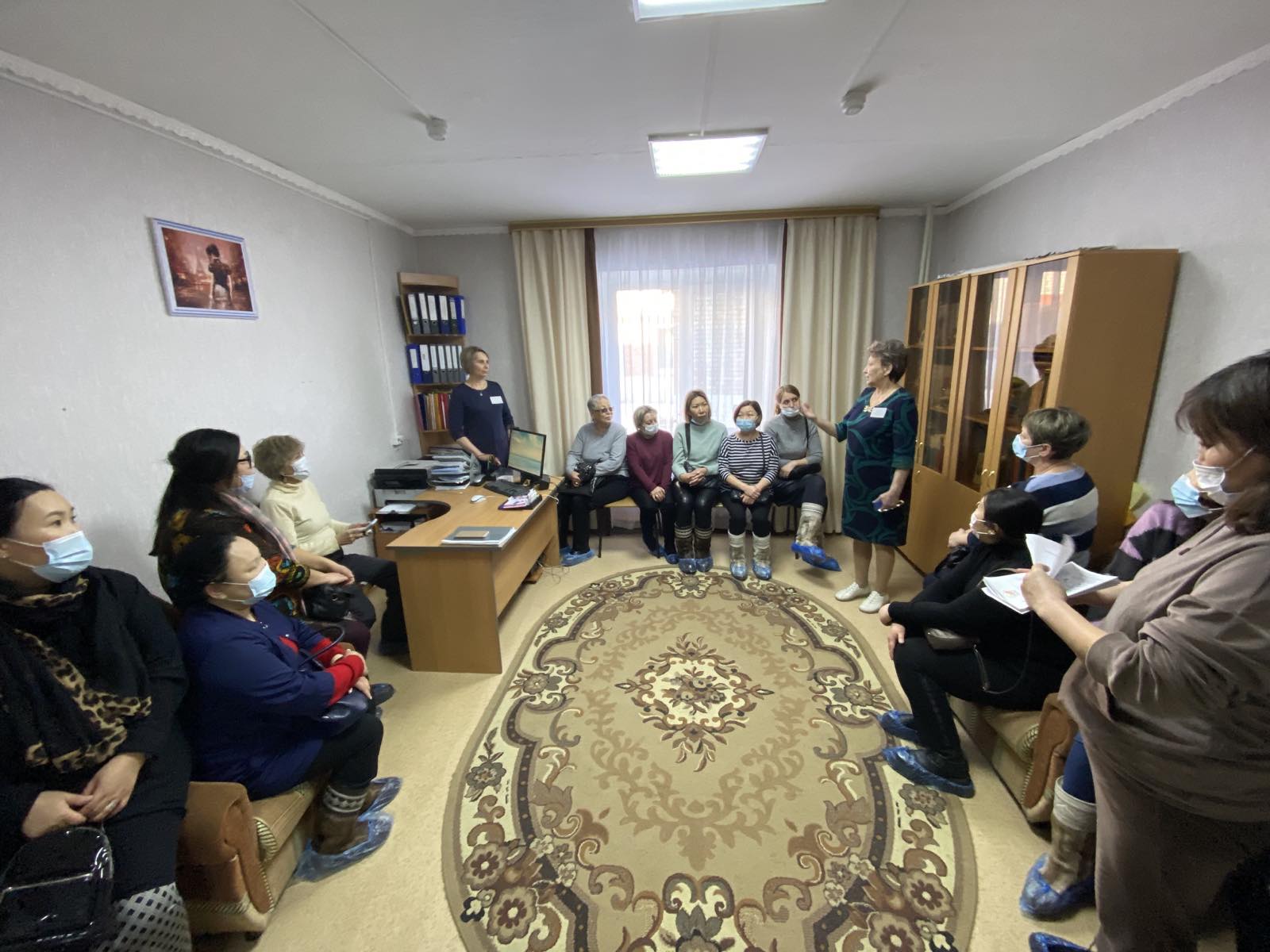 